РЕШЕНИЕо внесении изменений в извещение о проведении открытого аукциона на продажу добытых (выловленных) водных биоресурсов после их использования в целях искусственного воспроизводстваВнести изменения в извещение о проведении открытого аукциона на продажу добытых (выловленных) водных биоресурсов после их использования в целях искусственного воспроизводства от 04.06.2019 (далее – Извещение) и принять Извещение в новой редакции в соответствии с Приложением № 1 к настоящему Решению.Начальник учреждения                                 подпись                              Д.М. Беленький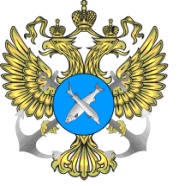 ФЕДЕРАЛЬНОЕ АГЕНТСТВО ПО РЫБОЛОВСТВУФедеральное государственное бюджетное учреждение«Главное бассейновое управление по рыболовству и сохранению водных биологических ресурсов»(ФГБУ «Главрыбвод»)    115114, Москва, 1-й Дербеневский пер.,дом 5, стр. 4, офис 101тел. 8(499)518-88-00, 8(499)518-88-01факс 8(499)518-88-01E-mail: glavrybvod@yandex.ruСайт: www.glavrybvod-far.ru ОКПО 00472880 ОГРН 1037739477764 
ИНН 7708044880 КПП 772501001
__21.06.2019__ № ________________на ________________ от  ________________Участникам аукциона 